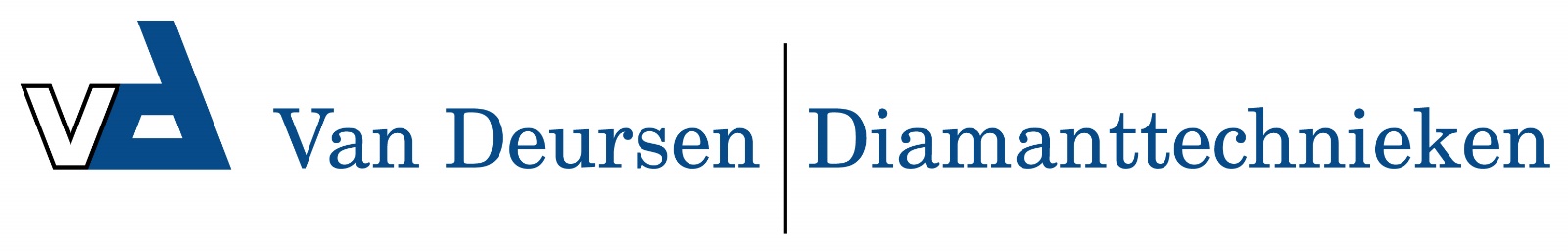 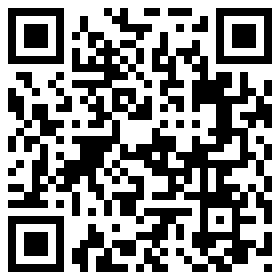 Snelkoppeling systeem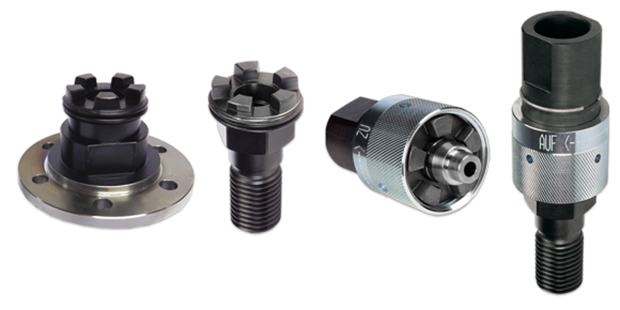 FEIT IS, U DOET MEER BORINGEN PER DAG!Snelkoppeling-systeem SVS-BK5Geen gebruik meer van steeksleutelsGeen beschadigingen meer aan uw statiefBespaard tijd, dus geldWerkverlichting voor de boorderDe stabiele koppelingen zijn eenvoudig te reinigenVergrendeling zonder kogels of verenMachine aansluiting 1¼ UNC of M33Booraansluiting 1¼ UNC of 6-gats flensBooraansluiting geeft slechts 37 mm verlengingArtikelcodeOmschrijvingSVS-BK5-3L-FlanschSchnellverschluß-Bohrkrone-3-Loch-Flansch  SVS-BK5-6L-FlanschSchnellverschluß-Bohrkrone-6-Loch-Flansch  SVS-BK5-HakensHakenschlüsselSVS-BK5-KRO-AD-M33   Schnellverschluß-Bohrkrone-Adapter M33SVS-BK5-KRO-AD-M41Schnellverschluß-Bohrkrone-Adapter M41SVS-BK5-KRO-AD-UNCSchnellverschluß-Bohrkrone-Adapter UNCSVS-BK5-Masch-M33Schnellverschluß-Bohrkrone-Maschine M33SVS-BK5-Masch-UNCSchnellverschluß-Bohrkrone-Maschine UNCSVS-BK5-VL-400-UNCALSchnellverschluß-Bohrkrone-verlangerung 400 mmSVS-BK5-VL-400-UNCST  Schnellverschluß-Bohrkrone-verlangerung 400 mmSVS-BK5-ZUG-AD-UNCZughammeradapter mit SVS x UNC 1¼ innengewinde